Overeenkomst als bedoeld in artikel 34, lid 1 van de Flora­ en faunawet (jachthuur, meerdere huurders en verhuurders) alsmede de verhuurder teven zijnde grondgebruiker van deze gronden geeft de toestemming aan de huurders van het jachtgenot om op de hieronder omschreven gronden gebruik te maken van de ten behoeve van uitvoering van krachtens de Flora‐ en faunawet gegeven vrijstellingen (art 65), aanwijzingen (art 67) en ontheffingen (art 68).Tevens machtigt hij de huurder hierbij, om namens hem deze toestemming te verstrekken aan derden t.b.v. de uitvoering van artikel 65, 67, 68 en 75 F&F‐wet, als bedoeld in artikel 6, Besluit beheer en schadebestrijding.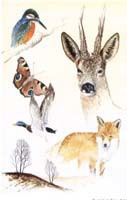 Meervoudige jachthuurovereenkomst en machtiging toestemming grondgebruiker WBE Susteren/GraetheideOvereenkomst als bedoeld in artikel 34, lid 1 jo 5 van de Flora- en faunawet (jachthuur, meerdere huurders en verhuurders) alsmede de machtiging voor de toestemming grondgebruiker ten behoeve van uitvoering vrijstellingen (art 65), aanwijzingen (art 67) en ontheffingen (art 68) en (art 75) FF-wet.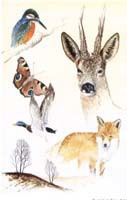 1.   De aan de ommezijde van deze genoemde partijen gerechtigd tot het genot van de jacht overeenkomstig het bepaalde in artikel 33 van de Flora- en faunawet op van de hieronder nader omschreven gronden, hierna te noemen verhuurders;2.   De gebruikers van de hieronder nader omschreven gronden en3.   De op de ommezijde genoemde huurderskomen als volgt overeen:Verhuurders verhuren het genot van de jacht als bedoeld in artikel 33 van de Flora- en faunawet op de op de keerzijde van deze overeenkomst genoemde percelen tegen de aldaar genoemde tegenprestatie. Verhuurder zijnde tevens grondgebruiker van deze gronden geeft de toestemming aan de huurders van het jachtgenot om op de hieronder omschreven gronden gebruik te maken van de ten behoeve van uitvoering van krachtens de Flora- en faunawet gegeven vrijstellingen (art 65), aanwijzingen (art 67) en ontheffingen (art 68).Tevens machtigt hij de huurder hierbij, om namens hem deze toestemming te verstrekken aan derden t.b.v. de uitvoering van artikel 65, 67, 68 en 75F&F-wet, als bedoeld in artikel 6, Besluit beheer en schadebestrijding.en wel onder de navolgende voorwaarden en bedingen:Artikel 1. Deze overeenkomst wordt aangegaan voor een periode van minimaal zes, maximaal 12 jaren ingaande en alzo eindigende de op de keerzijde vermelde data. Artikel 2. Huurder is bevoegd aan derden toestemming te verlenen om buiten zijn gezelschap het hem bij deze overeenkomst afgestane genot van de jacht uit te oefenen c.qde hem verleende machtiging toestemmingen aan derden te geven.Artikel 3. Huurder is bevoegd aan derden toestemming te verlenen het hem krachtens deze overeenkomst toekomende genot van de jacht c.q de hem bij deze overeenkomst gegeven toestemming in zijn gezelschap uit te oefenen.Artikel 4. Huurder is bevoegd om het gehuurde jachtgenot in zijn geheel weder te verhuren c.q. de bij deze overeenkomst gegeven toestemmingen aan een derde door te geven in het kader van samenwerking in een wildbeheereenheidArtikel 5. Deze overeenkomst eindigt niet in geval van overlijden van een der partijen. Ingeval één der huurders overlijdt wordt deze overeenkomst voortgezet met de overige huurders (doorhalen indien niet gewenst).Artikel 6. De grondgebruiker (indien dit een ander is dan de verhuurder) geeft huurder toestemming het hem ingevolge artikel 65, leden 3 en 4 toekomende recht uit te oefenen, alsmede de toestemming de bij hem in gebruik zijnde gronden te betreden, ter uitvoering door de huurder van vrijstellingen (artikel 65) aanwijzingen (artikel 67) en ontheffingen (artikel 68) door het plaatsen van zijn handtekening in de kolom ‘Toestemming grondgebruiker’ en tevens de machtiging deze namens de grondgebruiker te mogen doorgeven.Meervoudige jachthuurovereenkomst en machtiging toestemming grondgebruiker WBE Susteren/GraetheideNaam, adres en woonplaats van deverhuurders c.q.  grondgebruikersomschrijving van degronden (bvk kaarten/of kadastralenrs.Oppervlaktelooptijd over‐eenkomst (min. 6,max 12 jaar)looptijd over‐eenkomst (min. 6,max 12 jaar)looptijd over‐eenkomst (min. 6,max 12 jaar)tegenprestatie(jaarlijks voor 1december tevoldoen)tegenprestatie(jaarlijks voor 1december tevoldoen)datumonder‐tekeningverhuurjachtgenotverhuurjachtgenottoestemminggrondgebruikerNaam, adres en woonplaats van deverhuurders c.q.  grondgebruikersomschrijving van degronden (bvk kaarten/of kadastralenrs.ha  are   cabeginbegineindetegenprestatie(jaarlijks voor 1december tevoldoen)tegenprestatie(jaarlijks voor 1december tevoldoen)datumonder‐tekeningondertekening verhuurdersondertekening verhuurdersondertekening grondgebruikersNamen huurdersadresadresadrespostcode en plaatspostcode en plaatspostcode en plaatsdatum overeenkomstdatum overeenkomstdatum overeenkomsthandtekeninghandtekening...Door de verstrekte machtiging grondgebruiker hoeft u niet steeds weer een kopie van deze toestemming bij het doorgeven van de toestemming aan derden bij te voegen.Door de verstrekte machtiging grondgebruiker hoeft u niet steeds weer een kopie van deze toestemming bij het doorgeven van de toestemming aan derden bij te voegen.Door de verstrekte machtiging grondgebruiker hoeft u niet steeds weer een kopie van deze toestemming bij het doorgeven van de toestemming aan derden bij te voegen.Door de verstrekte machtiging grondgebruiker hoeft u niet steeds weer een kopie van deze toestemming bij het doorgeven van de toestemming aan derden bij te voegen.Door de verstrekte machtiging grondgebruiker hoeft u niet steeds weer een kopie van deze toestemming bij het doorgeven van de toestemming aan derden bij te voegen.Door de verstrekte machtiging grondgebruiker hoeft u niet steeds weer een kopie van deze toestemming bij het doorgeven van de toestemming aan derden bij te voegen.Door de verstrekte machtiging grondgebruiker hoeft u niet steeds weer een kopie van deze toestemming bij het doorgeven van de toestemming aan derden bij te voegen.Door de verstrekte machtiging grondgebruiker hoeft u niet steeds weer een kopie van deze toestemming bij het doorgeven van de toestemming aan derden bij te voegen.Door de verstrekte machtiging grondgebruiker hoeft u niet steeds weer een kopie van deze toestemming bij het doorgeven van de toestemming aan derden bij te voegen.Door de verstrekte machtiging grondgebruiker hoeft u niet steeds weer een kopie van deze toestemming bij het doorgeven van de toestemming aan derden bij te voegen.Door de verstrekte machtiging grondgebruiker hoeft u niet steeds weer een kopie van deze toestemming bij het doorgeven van de toestemming aan derden bij te voegen.Door de verstrekte machtiging grondgebruiker hoeft u niet steeds weer een kopie van deze toestemming bij het doorgeven van de toestemming aan derden bij te voegen.